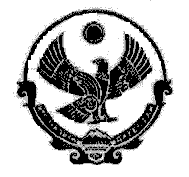 РЕСПУБЛИКА ДАГЕСТАН_______..______АДМИНИСТРАЦИЯ ГОРОДСКОГО ОКРУГА«ГОРОД КАСПИЙСК»368300 г. Каспийск, ул. Орджоникидзе, 12, тел. 8 (246) – 5-14-11, факс: 8 (246) – 5-10-00 сайт: www.kaspiysk.orgПОСТАНОВЛЕНИЕ№ 126					    «29»  февраля 2016 г.В соответствии с Федеральным законом от 6 октября 2003 г. № 131-ФЗ «Об общих принципах организации местного самоуправления в Российской Федерации», Законом Республики Дагестан от11 декабря 2014 г. № 89 «О порядке проведения оценки регулирующего воздействия проектов муниципальных нормативных правовых актов и порядке проведения экспертизы муниципальных нормативных правовых актов, затрагивающих вопросы осуществления предпринимательской и инвестиционной деятельности», Постановлением администрации городского округа «город Каспийск» от 29.12.2015 г. №1307 «Об утверждении порядков проведения оценки регулирующего воздействия проектов муниципальных нормативных правовых актов и проведения экспертизы муниципальных нормативных правовых актов, затрагивающих вопросы осуществления предпринимательской и инвестиционной деятельности», Администрация городского округа «город Каспийск»,-постановляет:Определить отдел экономики администрации городского округа «город Каспийск» уполномоченным органом по проведению оценки регулирующего воздействия (далее ОРВ) нормативных правовых актов, затрагивающих вопросы осуществления предпринимательской деятельности.Руководителям структурных подразделений администрации городского округа «город Каспийск» - разработчикам нормативных правовых актов обеспечить проведение ОРВ путем проведения публичных консультаций и составления сводного отчета о проведении ОРВ.Юридическому отделу подготовить проект Соглашения о взаимодействии при ОРВ с Уполномоченным по защите прав предпринимателей.Утвердить форму уведомления об обсуждении идеи (концепции) предлагаемого правового регулирования (Приложение № 1).Утвердить форму заключения об оценке регулирующего воздействия проекта нормативного правового акта (Приложение № 2).Информационно-аналитическому отделу на официальном сайте администрации городского округа «город Каспийск» в сети «Интернет» создать раздел для размещения материалов по ОРВ проектов муниципальных актов и экспертизе принятых НПА.Контроль за исполнением настоящего постановления возложить на первого заместителя главы администрации городского округа «город Каспийск» Н.Г. Ахмедова.Настоящее постановление вступает в силу со дня его официального опубликования.Глава городского округа«город Каспийск»                                                               М.АбдулаевИсп. отдел экономикиГл. спец. Гасанбекова Н.И.Согласовано:Нач. юридического отделаМагомедов Р.А.Управ. деламиГасанова Т.А.«О внедрении оценки регулирующего воздействия проектов муниципальных нормативных правовых актов»